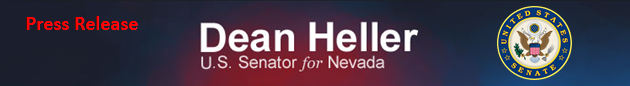 For Immediate Release:                          	Contact: January 14, 2015				Neal A. Patel (Heller) 202-224-6244						John Cummins (Cassidy) 202-224-5824Heller, Cassidy Work to Rein in EPA, Reduce Energy Prices(Washington, DC) – United States Senators Dean Heller (R-NV) and Bill Cassidy (R-LA) introduced the Energy Consumers Relief Act to force energy prices down and ensure transparency within the Environmental Protection Agency (EPA) with its costly regulations. Following introduction, the senators issued these statements:“Energy costs affect every aspect of life for American families. Without strict oversight, the EPA has authority to force outrageous regulations increasing energy prices on Nevada’s families and businesses. The Energy Consumers Relief Act will halt these overreaching, job-crushing regulations while increasing transparency within the EPA,” said Senator Dean Heller. “Senator Cassidy and I worked on this important legislation during his time in the House of Representatives, and I am proud to now stand beside him as my colleague in the U.S. Senate as we work to stop the EPA in its tracks.”"Creating better jobs with better benefits for families is important to the American people. This bill puts a check on the regulations that can get in the way of these jobs and these benefits. The EPA blindly issues rules that they claim will be beneficial. In reality, they spend of billions of taxpayer dollars on initiatives that hurt businesses and their workers,” said Senator Bill Cassidy. “Senator Heller and I will continue holding the EPA in check. Access to affordable, reliable energy for families in Louisiana, Nevada and across the country should be a reality.”The Energy Consumers Relief Act protects Americans from costly EPA regulations increasing energy prices and destroying jobs. The legislation requires the EPA to be transparent when proposing and issuing energy-related regulations with an economic impact of $1 billion or more. ###